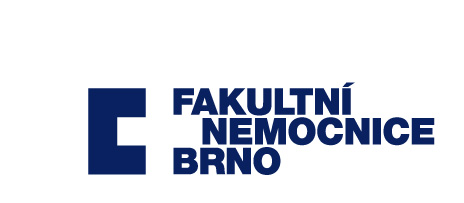 OSOBNÍ DOTAZNÍK PRO ÚČELY VÝBĚROVÉHO ŘÍZENÍ_____________________________________________Titul, jméno, příjmení	Adresa bydlištěDatum narození  Kontaktní email      Kontaktní tel.               Vzdělání a kvalifikace:Znalost cizích jazyků:Pro účely výběrového řízení bude FN Brno zpracovávat Vámi poskytnuté osobní údaje v souladu s příslušnými právními předpisy. Účast ve výběrovém řízení, resp. poskytnutí osobních údajů pro tyto účely, je dobrovolné.                                                                                                                       …..………………………………………………………………                                                                                                                                            podpis uchazeče